Publicado en Barcelona el 02/02/2016 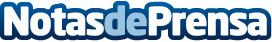 La cantidad de efectivo de las familias españolas llega a los números más bajos desde 2005El aumento del gasto no es proporcional al de la renta, lo que hace que la economía familiar en metálico se resienta, por lo que es frecuente recurrir a pagos telemáticos o, en épocas como la cuesta de enero, a microcréditos para resolver este descompásDatos de contacto:Rasmus VooglaidNota de prensa publicada en: https://www.notasdeprensa.es/la-cantidad-de-efectivo-de-las-familias Categorias: Finanzas Marketing Emprendedores E-Commerce http://www.notasdeprensa.es